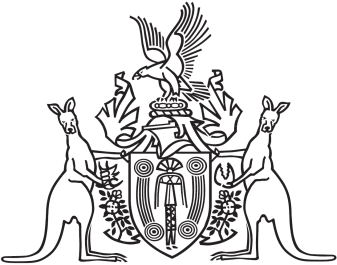 Northern Territory of AustraliaGovernment GazetteISSN-0157-833XNo. S74	20 September 2018Northern Territory of AustraliaCrown Lands ActReserve No. 1281 (Olive Pink Botanic Garden) Termination and Appointment of TrusteesI, Gerald Francis McCarthy, Minister for Housing and Community Development:(a)	under section 79(2) of the Crown Lands Act, terminate the appointment of each person named in Schedule 1 as trustees of Reserve No. 1281 (Olive Pink Botanic Garden); and(b)	under section 79(1) of the Act, appoint each person named in Schedule 2 to be a trustee of Reserve No. 1281; and(c)	under section 79(1) of the Act, appoint Frances Mary Kilgariff to be Chairman of the trustees.Dated 18 September 2018G. F. McCarthyMinister for Housing and Community DevelopmentSchedule 1James Andrew CockingSusan Mary DugdaleGeoffrey Brian KennaHelen KilgariffElizabeth Anne PrellJeanette Gail WormaldSchedule 2Sarah Elizabeth FairheadFrances Mary KilgariffHayley Cherie MichenerScott Maurice PullyblankRobina Anne PyePeter Graeme Renehen